Home Learning Challenges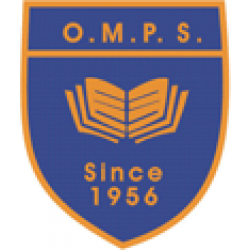 Primary 4Choose 3 activities for each day you are off school. Colour in the square when you have completed each activity.*There is also a bank of worksheets attached to support the children with these activities or to be used as an alternative.*Read a story with an adult. After write a short paragraph about the story and draw your favourite part.Make a healthy sandwich with someone. Write a set of instructions for your sandwich.Write an imaginative story based on: ‘The Aliens’or‘Magic in the air’Help in the house by doing a chore or helping to prepare a meal. Write a paragraph explaining what you didCreate your own Fun Friday Night TV schedule. Write down what programmes you would watch and how long they would last.Choose a spelling activity to practise your phonemes and common words.Play a Literacy or Maths game on Topmarks.Test your maths skills on Sumdog.Design a new front cover and blurb for your favourite book.Practise writing out different times in digital and analogue time.Write a newspaper report about a topic in the news. You should use the Newsround website to help you.Use the videos from GoNoodle and Jump Start Johnny to keep you fit.Look around your house for different 3D shapes. Record how many faces, corners and sides they have.Practise adding and subtracting 2 or 3 digit numbers using the written method (chimney sums)Collect 5 different items. Measure their length using a ruler. Write a diary entry for each day you are not at school. What was the weather like? What did you do?Create an acrostic poem about Easter. Play ‘Shops’ with someone at home to practise counting out money and change to £20.Find symmetrical objects in your house. Record how many lines of symmetry they have.Practise all of your times tables. You could play Buzz or create your own times table challenge.